  MADONAS NOVADA PAŠVALDĪBA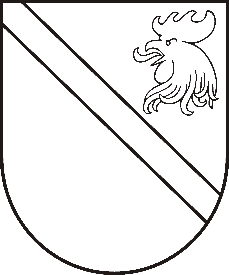 Reģ. Nr. Saieta laukums 1, Madona, Madonas novads, LV-4801 t. , e-pasts: pasts@madona.lv APSTIPRINĀTIar Madonas novada pašvaldības domes21.07.2020. lēmumu Nr.276(protokols Nr.14, 24.p.)SAISTOŠIE  NOTEIKUMI  Nr. 11“Nekustamā īpašuma Rūpniecības ielā 65, zemes vienības ar kadastra apzīmējumu 7001 001 2013 un Rūpniecības ielā 69, zemes vienības ar kadastra apzīmējumu 7001 001 0330  Madonā, Madonas novadā teritorijas izmantošanas un apbūves noteikumi un grafiskā daļa”Izdoti saskaņā ar saskaņā ar Teritorijas attīstības plānošanaslikuma 25.panta pirmo daļu un Ministru kabineta noteikumu Nr.628 “Noteikumi par pašvaldību teritorijas attīstības plānošanas dokumentiem” 91.punktuŠie noteikumi nosaka nekustamā īpašuma Rūpniecības ielā 65, zemes vienības ar kadastra apzīmējumu 7001 001 2013 un Rūpniecības ielā 69, zemes vienības ar kadastra apzīmējumu 7001 001 0330  Madonā, Madonas novadā, “Teritorijas izmantošanas un apbūves noteikumus” (1.pielikums) un grafisko daļu – “Funkcionālais zonējumas un apgrūtinājumi” (2. pielikums), “Parcelācijas priekšlikums” (3.pielikums) un “Perspektīvā transporta kustības shēma” (4.pielikums).Domes priekšsēdētājs                                                                               A.Lungevičs